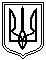 Миколаївська міська рада	Постійна комісії міської ради з питань промисловості, транспорту,енергозбереження, зв'язку, сфери послуг, підприємництва та торгівліПРОТОКОЛ  №15815.01.2020   м. Миколаїв   каб.357     11:00Засідання постійної комісії міської ради     з питань промисловості, транспорту, енергозбереження, зв'язку, сфери послуг,  підприємництва та торгівліГолова комісії: Євтушенко В.В. Члени комісії: Ісаков С.М., Шульгач С.В.Відсутні члени комісії: Картошкін К.Е., Садиков В.В.ПРИСУТНІ:Омельчук О.А., заступник міського голови;Логвінов М.Ю., директор ОКП «Миколаївоблтеплоенерго»;Бородай С.І., перший заступник генерального директора ПрАТ Миколаївська ТЕЦ;Бакутніна І.В., начальник відділу збута енергії ПрАТ «Миколаївська ТЕЦ»;Кравченко А.В., помічник депутата;Бородін В.А., екс-головний інженер ОКП «Миколаївоблтеплоенерго»;Карабут Г.В., начальник відділу енергетичного нагляду, нормування та контролю;Слободяник А. П., заступник директора департаменту енергетики, енергозбереження та запровадження інноваційних технологій.Представники преси та телебачення.ПОРЯДОК ДЕННИЙ :1. Обговорення проблемного питання щодо нарахування тарифів мешканцям м. Миколаєва за опалення (гарячу воду) ПрАТ Миколаївською ТЕЦ  та ОКП «Миколаївоблтеплоенерго» за грудень 2019 р. Для обговорення питання запрошено :Омельчук О.А., заступник міського голови;Логвінов М.Ю., директор ОКП «Миколаївоблтеплоенерго»;Кішко Ю.А., генеральний директор ПрАТ Миколаївської ТЕЦ.РОЗГЛЯНУЛИ:1. Обговорення проблемного питання щодо нарахування тарифів мешканцям м. Миколаєва за опалення (гарячу воду) ПрАТ Миколаївською ТЕЦ  та ОКП «Миколаївоблтеплоенерго» за грудень 2019 р. СЛУХАЛИ:Бородай С.І., який зазначив, що тарифи ПрАТ Миколаївської ТЕЦ встановлює національна комісія регулювання енергетики та комунальних послуг. Тарифи були змінені з 1 січня 2019 року, а саме виросли на 20,4% у порівнянні з тарифами, що були чинними у 2018 році. Зазначив, що вартість тарифу складає 1524,04 грн/Гкал, а була 1265,37 грн/Гкал. Відповідно, ПрАТ Миколаївська ТЕЦ виставляє платіжки до встановленого тарифу по показникам лічильників, які встановлені на будинках. Зазначив, що у зв'язку з тим, що показання лічильника приймаються з 18 по 25 число, а будинки почали включатися в цьому році досить пізно показання лічильника до 18 числа нарахували по-середньому. Проінформував членів постійної комісії що, якщо споживач відзвітував 18 числа, а тепло було подано, наприклад, 13 числа, то 5 днів дораховували до кінця місяця по середньому значенню, а в цей період температура вже знижувалася та споживання було реально більше. Після отримання реальних показників лічильника в грудні, був зроблений перерахунок за постачання в листопаді.Бакутніну І. В., яка проінформувала членів постійної комісії, що на сьогоднішній день ПрАТ Миколаївська ТЕЦ обслуговує 702 будинки, з них не обладнані приладами обліку 42 будинки. У будинку може бути встановлений один комерційний прилад обліку, а може бути встановлений на кожен під’їзд. Зазначила, що одночасно всі показники лічильника зняти не можливо, тому у період  з 18 по 25 знімаються показники. Залишкові дні до кінця розрахункового місяця розраховуються по середньому значенню. Після отримання показників за наступний місяць, ті дні, які розраховувалися по середньому значенню перераховуються і робиться коригування.Бородіна В. А., який зазначив, що показники за тепло повинні розраховуватися лише за показниками приладів обліку теплової енергії спожитої за місяць, а в платіжках сума складається з частини суми за листопад та частини за грудень. Зазначив, що відповідно до Закону України «Про комерційний облік теплової енергії та водопостачання»
в платіжках необхідно було розписати показники приладів обліку, об’єм споживання тепла, тариф та інші пункти передбачені відповідним законом.Ісакова С. М., який запитав представників ПрАТ Миколаївська ТЕЦ та ОКП «Миколаївоблтеплоенерго» скільки складала вартість газу при встановленні тарифу 1524,04 грн/Гкал та яка вартість газу на сьогоднішній день. Логвінова М. Ю.,  який надав відповідь на запитання депутата Миколаївської міської ради VII скликання Ісакова С.М. та проінформував депутатів чому після  зменшенням тарифу на газ не перерахували тариф на опалення. Зазначив, що з 1 січня 2020 року газ подешевшав, однак транспортування збільшилося в 1,5 разів. Повідомив, що економічно обґрунтований тариф з 1 січня 2020 року складає 1947 грн., а був 1480 грн. Зазначив, що даний тариф вступить в силу в наступному опалюваному році. Шульгача С. В., який запитав у представників ПрАТ Миколаївська ТЕЦ чи можливо встановити пристрої котрі б транслювали з будинків дані по подачі теплоносія.Логвінова М. Ю., який проінформував членів постійної комісії,  що в ОКП «Миколаївоблтеплоенерго уже є 96 приборів, однак, що не на всі прибори обліку тепла можна встановити дистанційне управління. Зазначив, що в ОКП «Миколаївоблтеплоенерго» перерахунки відсутні, адже на підприємстві інша система збору даних.  Шульгача С. В., який зазначив, що необхідно налагодити систему обліку між постачальниками теплової енергії та споживачами.Логвінова М. Ю., який зазначив, що основну складову тарифоутворення складає вартість газу та його транспортування,  на сьогоднішній день вартість газу з транспортуванням  складає 8096 грн. Зазначив, що в ОКП «Миколаївоблтеплоенерго» розробляється система, що допоможе мінімізувати перерахунки.Омельчука О. А., який зазначив, що встановлення системи, яка допоможе мінімізувати перерахунки, на зменшення вартості не вплине, а надасть своєчасну цифру. Зазначив, що ведуться роботи, з залученням грантових коштів,  для впровадження системи дистанційного обліку тепла. Ісакова С.М., який запитав у Омельчука О. А., чи контролюється режим  подачі тепла на  ОКП «Миколаївоблтеплоенерго» та  ПрАТ Миколаївська ТЕЦ.Омельчука О. А., який надав відповідь на поставлене запитання депутата Миколаївської міської ради VII Ісакова С.М. Зазначив, що необхідно розмежовувати питання ситуації, що склалася на ПрАТ Миколаївська ТЕЦ з платіжками і питання зниження тарифів. В обговоренні приймали участь члени постійної комісії.Рекомендації по даному питанню сформовані не були та на голосування не ставилися. 2. Звернення заступника міського голови Степанця Ю.Б., щодо надання кандидатури до складу робочої групи, щодо розроблення міської цільової програми розвитку річок та маломірного судноплавства у місті Миколаєві до 2023 року.(Відповідно до листа від 13.04.2020 №168/02.02.01-22/02.03/14/20 за вх. №23 від 14.01.2020)СЛУХАЛИ: В ході обговорення питання включення до складу робочої групи по розробленню міської цільової програми розвитку річок та маломірного судноплавства у місті Миколаєві до 2023 року, членами постійної комісії була запропонована кандидатура депутата Миколаївської міської ради VII скликання  Садикова В.В.В обговоренні приймали участь члени постійної комісії.Рекомендації по даному питанню сформовані не були та на голосування не ставилися. Голова постійної комісії                                                        В.В. Євтушенко